KHU TRƯNG BÀY CÁC GIẢI PHÁP KINH TẾ XANH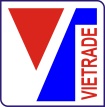 28-30/11/2022, Sala’s THISO SkyHall, Thành phố Hồ Chí MinhMẫu 1ĐĂNG KÝ THAM GIAI. Thông tin doanh nghiệp1. Tên Công ty:…………………………………………………………………………………………….………………………………………………………………………………………………………………………………2. Tên giao dịch quốc tế:…………………………………………………………………………………………….…………………………………………………………………………………………………………3. Địa chỉ:…………………………………………………………………………………………………….…………………………………………………………………………………………………………………………………….4. Điện thoại:………………………………………………………………………………………………..Fax:……………………………………………………………………………………………………………………5. Email:	Website (bắt buộc):	6. Mã số thuế: …………………………………………………………………………………………….………………………………………………………………………………………………………………………………...7.Cán bộ phụ trách:	Chức vụ: 		Di động:	Email:	8. Loại hình doanh nghiệp:Qui mô doanh nghiệp:Mặt hàng kinh doanh chính: …………………………………………………………………………….…………...…………………………………………………………………………………………..Các chứng chỉ chất lượng có liên quan doanh nghiệp đã đạt được: ………………………………………………………………………………………….........Tổng doanh thu/Kim ngạch xuất khẩu (VNĐ)Mặt hàng kinh doanh:Đã tham dự Hội chợ trong nước và nước ngoài:II. Đăng ký diện tích trưng bàyCông ty chúng tôi đăng ký tham dự Triển lãm với …..…gian hàng tiêu chuẩn (9m2).III. Sản phẩm trưng bày IV. Thông tin Hội chợ được biết (đánh dấu vào ô vuông)…………………………………ngày……………tháng……………năm 2022.Thủ trưởng đơn vị(Ký tên và đóng dấu)Nhà nướcDân doanhDoanh nghiệp có vốn đầu tư nước ngoài.trên 1000 lao độngtừ 300 tới 1000 lao động.dưới 300 lao độngNămTổng doanh thu  Kim ngạch xuất khẩu (nếu có)201920202021STTTên mặt hàng/dịch vụSố lượngDoanh thuKim ngạch xuất khẩu (nếu có)12…Tổng cộngNămTên Hội chợNước tổ chức2018201920202021STTTên sản phẩm (tiếng Việt)Tên sản phẩm (tiếng Anh)Khối lượng (kg)Thể tích (m3)12345 Báo, tạp chí Email: …………………………………………………………………………………… Tin nhắn điện thoại Sở Công Thương tỉnh/thành phố Hiệp hội doanh nghiệpWebsite: www.vietrade.gov.vnWebsite khác …………………………………………………………………………………….Doanh nghiệp khácTổ chức xúc tiến thương mại tỉnh/ thành phốKhác (ghi cụ thể): ………………………………………………………………………...